Objeto de conhecimento/conteúdo: comparação e associação de textos: forma, conteúdo, estilo e função social; Gênero: contos popularesContos populares - São histórias curtas (textos narrativos) criadas e construídos pelo imaginário popular, com histórias que se perpetuam ao longo do tempo.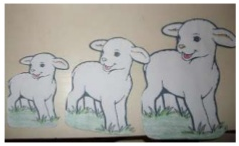 OS TRÊS CABRITINHOSEra uma vez três cabritinhos travessos que costumavam pastar em uma colina onde havia um capim bem verdinho.Para chegar lá, porém, tinha que atravessar uma ponte embaixo da qual morava uma bruxa terrível e horrorosa, que tinha um nariz curvo e comprido e uns olhos enormes, bem arregalados.Um dia quando o sol já ia se escondendo, lá se foram os cabritinhos travessos pastar.FONTE: CADERNOS DE APOIO E APRENDIZAGEM:LÍNGUA PORTUGUESA. SÃO PAULO: FUNDAÇÃO PADRE ANCHIETA,2010. TERCEIRO. ANO, V. 1.ATIVIDADES:Marque a alternativa correta:1. No conto, Os três Cabritinhos, “terrível”, significa:a) ( ) “ má”.b) ( ) “chata”.c) ( ) “enorme”.d) ( ) “cansativa”.2. No texto, “enormes e bem arregalados” é o mesmo que:a) ( ) “compridos e bem abertos.”b) ( ) “fortes e bem compridos”.c) ( ) “grandes e bem abertos”.d) ( ) “fortes e bem grandes”.3. Marque (V) para verdadeiro e (F) para falso.Os três cabritinhos travessos costumavam:a) ( ) Arregalar os olhos.b) ( ) Pastar em uma colina. c) ( ) Pastar debaixo da ponte.d) ( ) Fazer travessuras terríveis e horrorosas.4.Quais são os personagens do texto?___________________________________________________________________________5. Em que hora do dia se passa essa história? Reescreva a frase do texto que relata esse momento:______________________________________________________________________________________________________________________________________________________6. O que você acha que aconteceu com os três cabritinhos e a bruxa? Escreva um final para essa história. (Se quiser, pode ilustrar no final desta tarefa) Sugestão: Monte uma peça teatral, utilizando as pessoas da sua casa, pai, mãe, irmãos, primos ou colegas como personagens da história. Vocês ensaiam, preparam o cenário com o que tiverem em casa e apresentam. Tenho certeza que vão se divertir bastante!______________________________________________________________________________________________________________________________________________________________________________________________________________________________________________________________________________________________________________________________________________________________________________________________________________________________________________________________________________________________________________________________________________________________________________________________________________________________________________________________________________________________________________________________________________________________________________________________________________________________________________7. Complete o quadro conforme o modelo:8. Encontre as palavras e escreva na coluna certa: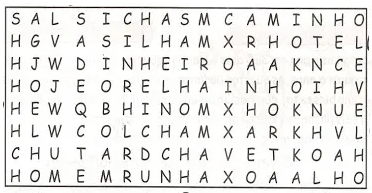 Disponível em: https://onlinecursosgratuitos.com/28-atividades-com-ch-lh-e-nh-para-imprimir/  Acesso em 26 de ago. de 2020.9. Escolha três (3) palavras do exercício anterior e forme frases:a)______________________________________________________________________b)______________________________________________________________________c)______________________________________________________________________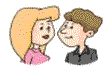 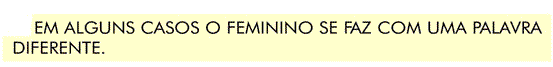 Disponível em: http://espacosaberinfantil1.blogspot.com/2018/08/atividades-substantivo-masculino-e.html  Acesso em 26 de ago. de 2020.10. Escreva o substantivo feminino no diminutivo: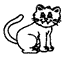 O                   e   a _________________________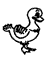    O                 e   a __________________________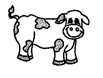   O                           e   a _____________________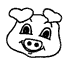 O                    e   a ____________________Disponível em: http://espacosaberinfantil1.blogspot.com/2018/08/atividades-substantivo-masculino-e.html  Acesso em 27 de ago. de 2020.Respostas comentadas: 1.Alternativa a) ( x ) “ má”2.  Alternativa c) ( x ) “grandes e bem abertos”.3.Os três cabritinhos travessos costumavam:a) (v ) Arregalar os olhos.b) ( v) Pastar em uma colina. c) ( F) Pastar debaixo da ponte.d) ( F) Fazer travessuras terríveis e horrorosas. 4. Os personagens do texto são: Os três cabritinhos e a bruxa. 5. O estudante deverá ser capaz de identificar no texto, por meio da leitura, em que momento  do dia se passa a história, ou seja, no final da tarde. A frase que relata o momento é: Um dia quando o sol já ia se escondendo, lá se foram os cabritinhos travessos pastar.6.Resposta Pessoal. O aluno será capaz de produzir um texto com o final da história. Poderá montar uma peça teatral com a família e ilustrar a atividade, caso queira, no final da tarefa.7. Complete o quadro conforme o modelo:8.  Encontre as palavras e escreva na coluna certa:9. Resposta Pessoal10. Escreva o substantivo feminino no diminutivo:O                     e   a gatinha   O                   e   a   patinha  O                              e   a   vaquinhaO                         e   a   porquinha3º ANO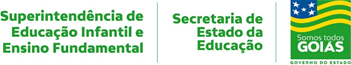 LÍNGUA PORTUGUESA2ª QUINZENA – 3º CORTE  2ª QUINZENA – 3º CORTE  Habilidades Essenciais: (GO-EF35LP32) Ler contos populares, utilizando diferentes estratégias de leitura como mecanismos de interpretação de textos: formulação de hipóteses (antecipação e inferência); verificação de hipóteses (seleção e checagem); (GO-EF35LP33) Ler, comparar e associar os textos em estudo, observando forma, conteúdo, estilo e função social; (EF35LP29) Identificar, em narrativas cenário, personagem central, conflito gerador, resolução e o ponto de vista com base no qual histórias são narradas, diferenciando narrativas em primeira e terceira pessoas; (EF35LP25) Criar narrativas ficcionais, com certa autonomia, utilizando detalhes descritivos, sequências de eventos e imagens apropriadas para sustentar o sentido do texto, e marcadores de tempo, espaço e de fala de personagens.Habilidades Essenciais: (GO-EF35LP32) Ler contos populares, utilizando diferentes estratégias de leitura como mecanismos de interpretação de textos: formulação de hipóteses (antecipação e inferência); verificação de hipóteses (seleção e checagem); (GO-EF35LP33) Ler, comparar e associar os textos em estudo, observando forma, conteúdo, estilo e função social; (EF35LP29) Identificar, em narrativas cenário, personagem central, conflito gerador, resolução e o ponto de vista com base no qual histórias são narradas, diferenciando narrativas em primeira e terceira pessoas; (EF35LP25) Criar narrativas ficcionais, com certa autonomia, utilizando detalhes descritivos, sequências de eventos e imagens apropriadas para sustentar o sentido do texto, e marcadores de tempo, espaço e de fala de personagens.NOME: NOME: UNIDADE ESCOLAR:UNIDADE ESCOLAR:PALAVRANº DE SÍLABAMASCULINO OU FEMININOSINGULAR OU PLURALSEPARAR AS SÍLABASCOLINA3femininosingularco- li- naARREGALADOSTRAVESSOSBRUXASOLCABRITINHOSCAPIMVERDINHOPASTARHORROROSANARIZNinho - homem – chave – dinheiro – unha – chutar horta – hoje - alho – hotel- salsicha – chuva – hora caminho – bicho – ducha – colcha- orelha – aranha joelho -   toalha -  vasilha – velho – hino.h chlhnhPALAVRANº DE SÍLABAMASCULINO OU FEMININOSINGULAR OU PLURALSEPARAR AS SÍLABASCOLINA3femininosingularco- li- naARREGALADOS5mascpluralAr-re-ga-la-dosTRAVESSOS3mascpluralTra-ves-sosBRUXA2femsingularBru-xaSOL1mascsingularsolCABRITINHOS4mascpluralCa-bri-ti-nhosCAPIM2mascsingularCa-pimVERDINHO3mascsingularVer-di-nhoPASTAR2mascsingularPas-tarHORROROSA4femininosingularHor-ro-ro-saNARIZ2femininosingularNa-rizh chlhnhhinosalsichaorelhaaranhahotelchavealhocaminhoHomem Chuta bichotoalhadinheirohortachuvavasilhahojeColcha     duchavelho